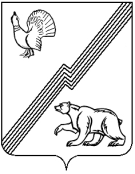 АДМИНИСТРАЦИЯ ГОРОДА ЮГОРСКАХанты-Мансийского автономного округа – Югры ПОСТАНОВЛЕНИЕот   31 августа 2017 года                                                                                                              № 2085О внесении изменений в постановление администрации города Югорска от 28.06.2016 № 1527 «О порядке предоставления за счет средствбюджета города Югорска субсидий некоммерческиморганизациям, не являющимся государственными(муниципальными) учреждениями, реализующим основные общеобразовательные программы начальногообщего, основного общего и среднего общего образования»В соответствии с Федеральным законом от 06.10.2003 № 131-ФЗ «Об общих принципах организации местного самоуправления в Российской Федерации», статьей 78.1 Бюджетного кодекса Российской Федерации:1. Внести в приложение 1 к постановлению администрации города Югорска                               от 28.06.2016 № 1527 «О порядке предоставления за счет средств бюджета города Югорска субсидий некоммерческим организациям, не являющимся государственными (муниципальными) учреждениями, реализующим основные общеобразовательные программы начального общего, основного общего и среднего общего образования» (с изменениями                      от 03.08.2017 № 1886) следующие изменения:1.1. В разделе 1:1.1.1. Абзац третий пункта 1.2 дополнить словами «оснащение учебных кабинетов;».1.1.2. Пункт 1.2 дополнить абзацем восьмым следующего содержания:«оснащение учебных кабинетов – приобретение специализированной школьной (ученической) мебели и оборудования.».1.1.3. Пункт 1.3 дополнить словами «, оснащение учебных кабинетов».1.2. В разделе 2:1.2.1. В пункте 2.1:1.2.1.1. Подпункты 4,5 изложить в следующей редакции:«4) расчет затрат на коммунальные услуги, содержание зданий, размещение отходов                 с необходимыми расшифровками.Расчет затрат на коммунальные услуги (включая отопление, холодное и горячее водоснабжение, водоотведение), производится исходя из объема потребляемых коммунальных ресурсов, который определяется по показаниям приборов учета либо нормативам потребления коммунальных услуг, устанавливаемым органами местного самоуправления и тарифов, установленных уполномоченными органами регулирования. Расчет затрат на оплату содержания зданий (в части оплаты услуг по техническому обслуживанию систем отопления, водоснабжения, водоотведения, электрооборудования, вывоз отходов), размещение отходов осуществляется в соответствии с соглашением (договором) между заявителем и обслуживающей организацией;5) расчет затрат по созданию безопасных условий в организации.Расчет затрат по созданию безопасных условий в организации (в части оплаты услуг по уборке здания, физической охраны), осуществляется образовательной организацией                             в соответствии с обоснованным экономическим расчетом и услугами, оказанными на основании договоров гражданско-правового характера;».1.2.1.2. Дополнить подпунктом 5.1 следующего содержания:«5.1) расчет затрат на оснащение учебных кабинетов.Расчет осуществляется образовательной организацией исходя из расчета количества обучающихся и потребности в специализированной школьной (учебной) мебели                                    и оборудовании;».1.2.2. Пункт 2.18 изложить в следующей редакции:«2.18. Перечисление субсидии осуществляется в размере ста процентов фактически предъявленных к оплате обслуживающими организациями получателю субсидии услуг, произведенных расходов на оснащение учебных кабинетов в пределах бюджетных ассигнований, предусмотренных в решении Думы города Югорска о бюджете                                      на соответствующий финансовый год (финансовый год и плановый период) и лимитов бюджетных обязательств и объемов финансирования.».1.3. Пункт 3.3 раздела 3 дополнить словами «; оснащение учебных кабинетов».2. Опубликовать постановление в официальном печатном издании города Югорска                     и разместить на официальном сайте органов местного самоуправления города Югорска.3. Настоящее постановление вступает в силу после его официального опубликования. Глава города Югорска                                                                                                    Р.З. Салахов